Dagsorden for aftagerpanelsmøde for Diplomingeniøruddannelsen i Integreret design16. november kl. 13-15Mødet afholdes: Mødelokale TESLA (Ø28-508-3), 2. sal TEK-bygningen, SDU, Campusvej 55, 5230 Odense MParkering: P1 eller P2 ved indkørsel til SDU ad Østvejen, P9 eller P4 ved indkørsel ad VestvejenInviterede til mødet er: Linda Hechmann Lagoni, Velux, Søren Hesseldahl, Danfoss, Mads G. Pallesen, Alusteel, Ole Geisler, Interacoustics, Erik Hansen, Lego, Klaus Kaack Peulicke, Micro Matic, Per Æbelø, SDU, TEK U & K, Anders Jensen og Helle Gad, SDU, TEK ITIMødeleder: Anders Jensen, uddannelseskoordinatorReferent: Helle Gad, uddannelsesadministratorDagsordenVelkomst (v / Anders Jensen) StudenterpræsentationStatus for uddannelsen (v / uddannelseskoordinator Anders Jensen)Debat, der kan inspireres af nedenstående spørgsmål (v /alle)Uddannelsens erhvervssigte i relation til samfundets og aftagernes behovStatus for beskæftigelsessituationVirksomhedssamarbejde med henblik på tættere tilknytning i projektarbejdetAndetEventueltNøgletal for uddannelsen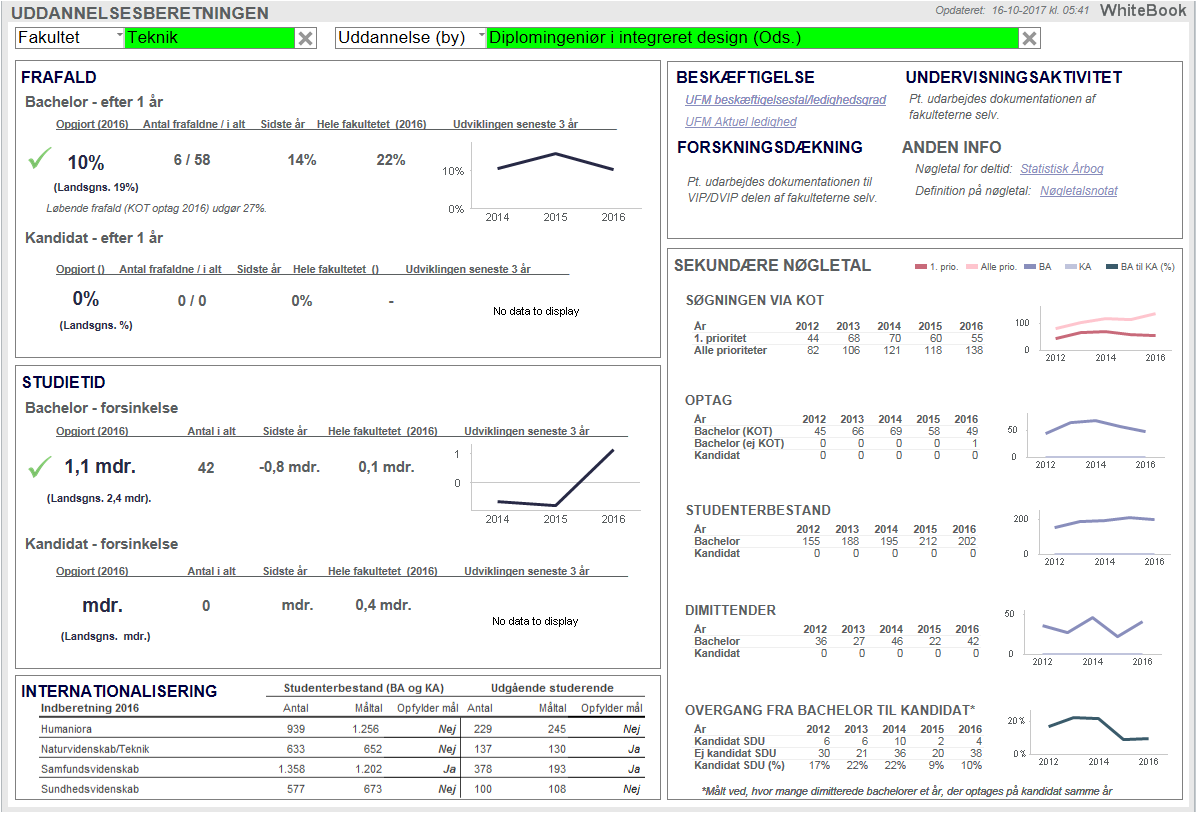 ØvrigtDer vil være frokostforplejning til mødetSpørgsmål kan rettes til specialkonsulent Helle Gad (hgad@iti.sdu.dk; 65501470)Skemaer til rejsegodtgørelser udleveres efter mødet